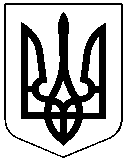 ЧЕРКАСЬКА РАЙОННА РАДАРІШЕННЯ22.12.2021 №17-16/VIІI		Про встановлення комунальному підприємству теплових мереж Черкаського району тарифу на теплову енергію 	Відповідно до законів України "Про місцеве самоврядування в Україні", "Про житлово-комунальні послуги", "Про теплопостачання", враховуючи Порядок визначення виконавця житлово-комунальних послуг, затверджений наказом Державного комітету України з питань житлово-комунального господарства, заяву комунального підприємства теплових мереж Черкаського району про встановлення тарифів на теплову енергію, її виробництво, транспортування, постачання від 06.12.2021 та клопотання  комунального підприємства теплових мереж Черкаського району від 16.12.2021 №243, за погодженням постійної комісії районної ради з питань транспорту, зв’язку, комунальної власності та державної регуляторної політики, президії  районна радаВИРІШИЛА:Встановити комунальному підприємству теплових мереж Черкаського району тариф на теплову енергію з використанням природного газу згідно з додатком та ввести його в дію з 01 січня 2022 року.Визнати такими, що втратили чинність, рішення Черкаської районної ради:від 06.10.2020 №47-10/VII "Про встановлення комунальному підприємству теплових мереж Черкаського району тарифів на теплову енергію, її виробництво, транспортування та постачання";від 07.10.2016 №9-15/ VII "Про визначення надавача послуг з теплопостачання".Контроль за виконанням рішення покласти на постійну комісію районної ради з питань транспорту, зв’язку, комунальної власності та державної регуляторної політики.Голова 								Олександр ВАСИЛЕНКО									Додаток до рішення районної ради  від 22.12.2021 №17-16/VІIІ____________________________Начальник відділу юридичного  забезпечення та управління майном спільної власності  виконавчого апарату Черкаської районної ради			       І.ГРИЦЕНКОТарифна теплову енергію, вироблену з використанням природного  газуТарифна теплову енергію, вироблену з використанням природного  газуТарифна теплову енергію, вироблену з використанням природного  газуТарифна теплову енергію, вироблену з використанням природного  газуТарифна теплову енергію, вироблену з використанням природного  газуТарифна теплову енергію, вироблену з використанням природного  газу№з/пНайменування Одиниця виміруНа потреби споживачів:На потреби споживачів:№з/пНайменування Одиниця вимірубюджетних установінших споживачів123451Виробництво теплової енергіїгрн/Гкал3408,685969,042Транспортування теплової енергіїгрн/Гкал0,000,003Постачання теплової енергіїгрн/Гкал0,000,00Тариф на теплову енергію без ПДВТариф на теплову енергію без ПДВгрн/Гкал3408,685969,04Тариф на теплову енергію грн з ПДВТариф на теплову енергію грн з ПДВТариф на теплову енергію грн з ПДВ4090,4167162,848